Noyes Museum of Art of Stockton University: 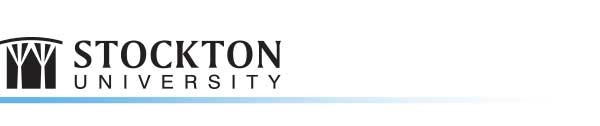 July - New Exhibitions & Events  For Immediate Release; with photos on Flickr and captions belowSaturday, July 7, 2018NOYES ARTS GARAGE, A.C.ATLANTIC CITY, N.J. - The Noyes Arts Garage of Stockton University presents seven exciting new exhibitions along with a variety of  events for the summer season. Visit the galleries to see: ZODIAC: Identity and Interpretation from June 13 – September 23, 2018 and ALAN WILLOUGHBY, on view from July 10 - September 23, 2018.Second Friday Reception: Friday, July 13, 2018, 6:00 to 8:00 pm at the Arts Garage We are presenting two artists’ talks. At 6:30 pm Donna Dodson will discuss her solo sculpture exhibition ZODIAC: Identity and Interpretation followed at 7:00 pm by Alan Willoughby, the ceramicist, who will talk about his exhibition,  ALAN WILLOUGHBY. Enjoy live music, refreshments, sample wines courtesy of South Jersey Wine Friends, meet guest artists, authors and more. ZODIAC: Identity and Interpretation, is on view from June 13 – September 23, 2018 at the Noyes Arts Garage. Sculptor Donna Dodson explores the relationships between the astrological world and human identity. Based on birth years, the Chinese zodiac assigns an animal to each year in a repeating twelve-year cycle. In Dodson’s wood sculptures, technical surprises and breakthroughs abound. Due to a windfall of wood, she was able to experiment, creating sculpture in woods such as mulberry, apple, spalted maple, and cherry. (Photo 1)ALAN WILLOUGHBY, the exhibition, is on view from July 10 - September 23, 2018 at the Noyes Arts Garage. Alan Willoughby’s ceramic works play within the worlds of function and sculptural form. Hisceramic works play within the worlds of function and sculptural form. They include wheel thrownand hand-built components, working with both additive and subtractive processes.   Surfaces are multi-layered and include embellishment in the wet clay, painting and wax resist on greenware, and slip trailing and glazing on bisqueware. (Photo 2)More -Continued from page 1	NOYES MUSEUM GALLERIES, STOCKTON’S KRAMER HALL, HAMMONTON HAMMONTON, N.J. - The Noyes Museum of Art of Stockton University and Kramer Hall are hosting Third Thursday’s “Dog Days of Summer” event, on July 19 from 6:00 to 8:00 pm with the Noyes Museum presenting the SIGNATURE ARTISTS EXHIBITION, and Kramer Hall offering a police K-9 demonstration. The Signature Artists Exhibition is on view through September 2, 2018, showcasing the recent work of artists creating outstanding artwork, including paintings, mixed media, sculpture and ceramics from throughout the region. Visitors may view the artwork, enjoy some light refreshments and view a K-9 demonstration (with a reservation, see Eventbrite link below). Sgt. Tracy Stuart of Stockton Campus Police will be bringing Hemi for the police dog demonstration. Sessions run every 20 minutes, so reserve your slot now! https://www.eventbrite.com/e/third-thursday-k-9-demonstration-tickets-47322020437 (Photo 3)NOYES GALLERY AT THE CLARIDGE, A.C. ATLANTIC CITY, N.J. - Opening Reception for four Noyes Museum exhibitions: Friday, July 20, 6:00 – 8:00 pm at the Noyes Gallery at The Claridge Hotel. A.J. RUDISILL: The National Parks is on view from June 29 – September 30, 2018. Opening Reception: Friday, July 20, 6 - 8 pm. A continuing fascination with America’s national parks has driven artist Anthony J. Rudisill to devote the last six years to painting more than 38 national parks landscapes and seascapes, celebrating the best of America’s natural resources. The National Parks series was created to honor the National Parks Service’s 100th Anniversary in 2016. The idea of creating the series grew out of Rudisill’s travels across the United States with the sole purpose of seeing America’s natural treasures first hand. (Photo 4)HARLEY JARRETT: Between the Natural and the Abstract, June 29 - September 30, 2018. Opening Reception: Friday, July 20, 6 - 8 pm. Harley Jarrett’s landscapes have elements of the “unreal”, abstract, or psychedelic. They are not literal, rather, they are psychological landscapes. Jarrett emphasizes that natural patterns and man-made ones are not mutually exclusive, complementing each other during the mark-making process. (Photo 5)ANDREA SAUCHELLI: Biologics, July 12 - September 3, 2018. Opening Reception: Friday, July 20, 6 - 8 pm. Andrea Sauchelli is known for her colorful, mysterious and intricate oil paintings, which reference the complex inner workings of modern day medicine, or biologics, and the human body on a cellular level. The Interiors series is inspired by how the body is affected by medicine and environment.   (Photo 6)STEPHANIE SEGAL MILLER: U is for Urial – July 12 – September 3, 2018. Opening Reception: Friday, July 20, 6 - 8 pm. We are proud to present the newest collection of work from one of the Noyes Arts Garage's resident artists, Stephanie Segal Miller. This exhibition is a collection of her works in watercolor and other media from her latest venture, an animal alphabet book, U is for Urial. (Photo 7)More -Continued from page 2	STOCKTON ART GALLERY, STOCKTON UNIVERSITY MAIN CAMPUS, GALLOWAY:GALLOWAY, N.J. – NOYES SUMMER ART CAMPS return to the Stockton Art Gallery on the Stockton University Campus in Galloway. Offered by the Noyes Museum for 3 weeks from 7/9 to 7/27/18. Registration required • Limited space available 1. Mixed Media Masterpieces • 7/9 – 7/13 • Ages 6-13 • Registration deadline: 7/22. Nature’s Beauty • 7/16 - 7/20 • Ages 6-13 • Registration deadline: 7/93. Awesome Animals • 7/23 - 7/27 • Ages 6-13 • Registration deadline: 7/16Location: Stockton University Art Gallery, Stockton University, 101 Vera King Farris Dr., Galloway, NJ 08205  Information and to register: Information and Registration form  Website: www.noyesmuseum.org Contact: Saskia Schmidt, Director of Education at: education@noyesmuseum.org or call (609) 652-1776 ext.5200. (Photo 8) NOYES GALLERY AT SEAVIEW RESORT, GALLOWAY GALLOWAY, N.J. - SHIFTING MOMENTUM: Works from the Noyes Permanent Collection, is on view from July 11 - September 30, 2018. Curated by Stockton University art professor Chung-Fan Chang, this is an exhibition of abstract works from the Noyes Museum’s permanent collection. STOCKTON ART GALLERY, STOCKTON UNIVERSITY MAIN CAMPUS, GALLOWAY:∙      NOYES SUMMER ART CAMPS: Mon. – Fri., 9 a.m. – 12 p.m. 	July 9 – 27NOYES GALLERY, THE NOYES ARTS GARAGE, ATLANTIC CITY:	Current Exhibitions:∙     ZODIAC: Identity and Interpretation				June 13 - September 23, 2018∙    ALAN WILLOUGHBY          				           	July 10 - September 23, 2018Upcoming Exhibition:∙   RAW COMPETITION & EXHIBITION            	              		September 28, 2018 - January 26, 2019	Spring – Summer Events:∙       Second Friday (Free and Open to the Public) 		July 13∙       Watercolor Class with Stephanie Segal Miller               	July 15∙       World Above Poetry Night			          	              July 18NOYES MUSEUM GALLERIES, STOCKTON’S KRAMER HALL, HAMMONTON:	Current Exhibition: ∙    2018 SIGNATURE ARTISTS’ EXHIBITION 			June 18 through September 2, 2018Upcoming Exhibition:∙   2018 HAMMONTON PLEIN-AIR EXHIBITION            	              	September 11 - December 2, 2018∙   JAKE FOSTER 							September 11 - December 2, 2018Upcoming Programs & Events: ∙    Third Thursday in Downtown Hammonton 6 - 9 p.m.		July 19More –Continued from page 3NOYES GALLERY, THE CLARIDGE, ATLANTIC CITY:	Current Exhibitions: ∙   A.J. RUDISILL: The National Parks				   June 29 – September 30, 2018∙   HARLEY JARRETT: Between the Natural & the Abstract    June 29 - September 30, 2018∙   ANDREA SAUCHELLI: Biologics				   July 12 - September 3, 2018∙   STEPHANIE SEGAL MILLER: U is for Urial			   July 12 – September 3, 2018Upcoming Programs & Events: ∙       STEPHANIE SEGAL MILLER: U is for Urial Opening Reception       July 20, 2018NOYES GALLERY, SEAVIEW RESORT, GALLOWAY: 	Current Exhibitions:∙      SHIFTING MOMENTUM: Works from the Noyes Permanent CollectionJune 9 through September 30, 2018Photos 1-7 Captions:Zodiac Exhibition, Donna Dodson, Capricorn, Wood and paintAlan Willoughby Exhibition, A. Willoughby, Double Wall, ceramicSignature Artists Exhibition, Marie Natale, Golden Glow on the AC Boardwalk, watercolorNational Parks Exhibition, A.J. Rudisill, Black Hills Forest, paintingHarley Jarrett: Between the Natural and Abstract Exhibition, Harley Jarrett, Decaying Leaf, oilAndrea Sauchelli: Biologics Exhibition, Andrea Sauchelli, Within, oilStephanie Segal Miller, Love Birds, watercorNoyes Summer Art Camps, Stockton University CampusABOUT:1. Noyes Museum Galleries, Stockton’s Kramer Hall, 30 Front St., Hammonton, N.J. 08037 • (609) 626-3420 • www.noyesmuseum.org2. Noyes Arts Garage: 2200 Fairmount Ave., Atlantic City, N.J. 08401 • (609) 626-3805 • http://www.artsgarageac.com 3. Noyes Gallery, Seaview Resort: 401 S. New York Rd., Galloway, N.J. 08205 • (609) 626-34204. Noyes Gallery, The Claridge Hotel:  The Boardwalk & Park Place, Atlantic City, N.J. 08401 • (844) AC IS FUN • (844) 224-7386 Contact:	Saskia SchmidtNoyes Museum Director of EducationHammonton, NJ 08037Saskia.Schmidt@stockton.edu(609) 626-3420	                                       #                                     #                                      #